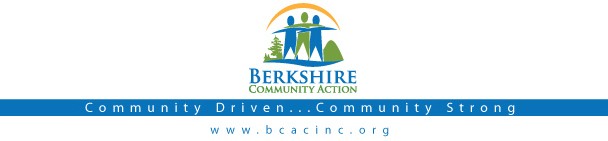 Board MeetingThursday 
September 7, 2017: 6:00 pmBCAC Community RoomCall to Order (6:00) Roll CallAgenda: Accept/ ChangePublic:Minutes: Approve minutes from August, 2017 meeting.  Vote required.Board President: Opening remarksBCAC Program Staff PresentationCommunity Connector ProgramCommittee Reports:Finance CommitteeAudit CommitteeGovernance CommitteeFundraising CommitteeFundraising Gala DiscussionExecutive Director ReportUp d ate from Deb Leonczyk, Executive DirectorImportant Dates:September 26 – BCAC Fundraising GalaAdjournment